1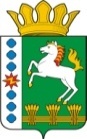 КОНТРОЛЬНО-СЧЕТНЫЙ ОРГАН ШАРЫПОВСКОГО РАЙОНАКрасноярского краяЗаключениена проект Решения Ивановского сельского Совета депутатов «О внесении изменений и дополнений в Решение Ивановского сельского Совета депутатов от 16.12.2019 № 35 «О бюджете поселения на 2020 год и плановый период 2021-2022 годов» 18 марта  2020 год 									№ 16Настоящее экспертное заключение подготовлено Контрольно – счетным органом Шарыповского района на основании ст. 157 Бюджетного  кодекса Российской Федерации, ст. 9 Федерального закона от 07.02.2011 № 6-ФЗ «Об общих принципах организации и деятельности контрольно – счетных органов субъектов Российской Федерации и муниципальных образований», ст. 5 Решения Шарыповского районного Совета депутатов от 20.09.2012 № 31/289р «О внесении изменений и дополнений в Решение Шарыповского районного Совета депутатов от 21.06.2012 № 28/272р «О создании Контрольно – счетного органа Шарыповского района» (в ред. от 20.03.2014 № 46/536р, от 25.09.2014 № 51/573р, от 26.02.2015 №56/ 671р) и в соответствии со стандартом организации деятельности Контрольно – счетного органа Шарыповского района СОД 2 «Организация, проведение и оформление результатов финансово – экономической экспертизы проектов Решений Шарыповского районного Совета депутатов и нормативно – правовых актов по бюджетно – финансовым вопросам и вопросам использования муниципального имущества и проектов муниципальных программ» утвержденного приказом Контрольно – счетного органа Шарыповского района от 16.12.2013 № 29, Соглашения от 01.01.2015 «О передаче Контрольно-счетному органу Шарыповского района полномочий Контрольно-счетного органа Ивановского сельсовета по осуществлению внешнего муниципального финансового контроля».Представленный на экспертизу проект Решения Ивановского сельского Совета депутатов «О внесении изменений и дополнений в Решение Ивановского сельского Совета депутатов от 16.12.2019 № 35 «О бюджете поселения на 2020 год и плановый период 2021-2022 годов» направлен в Контрольно-счетный орган Шарыповского района 17 марта 2020 года. Разработчиком данного проекта Решения является администрация Ивановского сельсовета.Мероприятие проведено 17-18 марта 2020 года.В ходе подготовки заключения Контрольно – счетным органом Шарыповского района были проанализированы следующие материалы:- проект Решения Ивановского сельского Совета депутатов «О внесении изменений и дополнений в Решение Ивановского сельского Совета депутатов от 16.12.2019 № 35 «О бюджете поселения на 2020 год и плановый период 2021-2022 годов»;-  решение Ивановского сельского Совета депутатов от 16.12.2019 № 35 «О бюджете поселения на 2020 год и плановый период 2021-2022 годов».В соответствии с проектом  Решения Ивановского сельского Совета депутатов «О внесении изменений и дополнений в Решение Ивановского сельского Совета депутатов от 16.12.2019 № 35 «О бюджете поселения на 2020 год и плановый период 2021-2022годов» предлагается внести изменения в следующие статьи:В статью 1 внести следующей изменения:Утвердить основные характеристики  бюджета поселения  на 2020 год:                                                                                                                   Таблица 1(руб.)Общий объем доходов бюджета поселения увеличился в сумме 1 579 307,00 руб. (16,42%) за счет безвозмездных поступлений из краевого и районного бюджетов. Общий объем расходов бюджета поселения на 2020 год увеличивается в сумме 1 841 146,45 руб. или на 19,14% .Анализ изменения расходов бюджета поселения в 2020 годуТаблица 2(руб.)По подразделу 0104 «Функционирование Правительства РФ, высших органов исполнительной власти субъектов РФ, местных администраций» увеличение бюджетных ассигнований в сумме 55 763,97 руб. (1,54%), в том числе:- в сумме 5 763,97 руб. на оплату за услуги по публикации при ликвидации юридического лица;- в сумме 50 000,00 руб. на оплату исполнительского сбора, по неисполнению судебного решения.По подразделу 0203 «Мобилизация и вневойсковая подготовка» увеличение бюджетных ассигнований в сумме 12 800,00 руб. (9,36%) на осуществление  первичного воинского учета на территориях, где отсутствуют военные комиссариаты.По подразделу 0309 «Защита населения и территории от чрезвычайных ситуаций природного и техногенного характера, гражданская оборона» увеличение бюджетных ассигнований в сумме 19 717,00 руб. (186,01%) на расчистку русла ручья в д. Сорокино ул. Советская.По подразделу 0409 «Дорожное хозяйство» увеличение бюджетных ассигнований в сумме 1 650 045,48 руб. (523,336%), из них:- в сумме 392 675,00 руб. на содержание автомобильных дорог общего пользования местного значения за счет средств дорожного фонда Красноярского края;- в сумме 1 173 832,00 руб. на капитальный ремонт и ремонт автомобильных дорог общего пользования местного значения  за счет средств дорожного фонда;- в сумме 31 538,48 руб. на содержание улично-дорожной сети сельского поселения и искусственных сооружений на них  за счет средств дорожного фонда муниципального образования Ивановский сельсовет;- в сумме 52 000,00 руб. на установку технических средств организации дорожного движения за счет средств дорожного фонда муниципального образования Ивановский сельсовет. По подразделу 0502 «Коммунальное хозяйство» увеличение бюджетных ассигнований в сумме 95 425,00 руб. (100,00%), в том числе:- в сумме 39 559,00 руб. на замену каната на углеподаче в котельной пос. Инголь кв. путейский 41; - в сумме 55 866,00 руб. на приобретение генератора бензинового для водонапорной башни.По подразделу 0503 «Благоустройство» увеличение бюджетных ассигнований в сумме 7 395,00 руб. (0,51%), в том числе:- в сумме 4 921,00 руб. на реализацию проектов по благоустройству территорий поселений;- в сумме 2 474,00 руб. на реализацию проектов по решению вопросов местного значения сельских поселений.Увеличился дефицит бюджета и источники финансирования дефицита бюджета поселения  и составляет в сумме 261 839,45 руб. Сумма дефицита бюджета поселения не превышает 10 процентов утвержденного общего годового объема доходов местного бюджета  установленного статьей 92.1 Бюджетного кодекса Российской Федерации.Перераспределены бюджетные ассигнования:- в сумме 192,93 руб. по мероприятию «Содержание и ремонт уличного освещения, в том числе поставка электроэнергии» в рамках подпрограммы "Модернизация, реконструкция, текущий и капитальный ремонт объектов коммунальной инфраструктуры, жилья и благоустройства" муниципальной программы "Обеспечение транспортной доступности и коммунальными услугами граждан, а также создание условий для обеспечения доступным и комфортным жильем граждан Ивановского сельсовета" с ремонта уличного освещения на на оплату  услуг по электроэнергии; - в сумме 249,00 руб. по мероприятию «Обеспечение первичных мер пожарной безопасности» в рамках подпрограммы "Обеспечение пожарной безопасности населенных пунктов" муниципальной программы "Защита населения от чрезвычайных ситуаций природного и техногенного характера, пожаров и происшествий на водных объектах и снижение рисков их возникновения на территории Ивановского сельсовета" с приобретения первичных средств пожаротушения: переносные и передвижные огнетушители на организацию противопожарной  пропаганды, обучение мерам пожарной безопасности.В статью 1 пункт 2 вносятся следующей изменения:«2. Утвердить основные характеристики  бюджета поселения  на 2021 и 2022 годы:Таблица 3(руб.)Увеличение бюджетных ассигнований за счет средств краевого бюджета в 2021 году в сумме 1 692 066,00 руб. (17,17%) и в 2022 году в сумме 1 850 204,00 руб. (18,83%) на содержание автомобильных дорог общего пользования местного значения за счет средств дорожного фонда Красноярского края и капитальный ремонт и ремонт автомобильных дорог общего пользования местного значения  за счет средств дорожного фонда.Статья 10 «Дорожный фонд Ивановского сельсовета» излагается в новой редакции:«Утвердить объем бюджетных ассигнований дорожного фонда Ивановского сельсовета на 2020 год в сумме 1 965 345,48  руб., в том числе за счет остатка денежных средств 2019 года в сумме 31 538,48  руб. за счет акцизов по подакцизным товарам (продукции), производимым на территории Российской Федерации – 315 300,00 рублей, за счет межбюджетных трансфертов из краевого бюджета – 1 566 507,00 руб., за счет налога на доходы физических лиц – 52 000,00 руб.; на 2021 год в сумме 2 006 566,00 руб., в том числе за счет акцизов по подакцизным товарам (продукции), производимым на территории Российской Федерации – 326 700,00 руб., за счет налога на доходы физических лиц – 0,00 руб., за счет межбюджетных трансфертов из краевого бюджета – 1 679 866,00 руб., на 2022 год в сумме 2 036 204,00 руб.,  в том числе за счет акцизов по подакцизным товарам (продукции), производимым на территории Российской Федерации – 340 000,00 руб., за счет налога на доходы физических лиц – 0,00 руб., за счет межбюджетных трансфертов из краевого бюджета – 1 696 204,00 руб.».Приложения 1, 2, 4, 5, 6, 7, 9 к Решению излагаются в новой редакции согласно приложений 1-7 к проекту Решения.При проверке правильности планирования и составления проекта Решения  нарушений не установлено.На основании выше изложенного Контрольно – счетный орган  Шарыповского района предлагает принять проект Решения Ивановского сельского Совета депутатов «О внесении изменений и дополнений в Решение Ивановского сельского Совета депутатов от 16.12.2019 № 35 «О бюджете поселения на 2020 год и плановый период 2021-2022 годов».Аудитор Контрольно – счетного органа					                	И.В. ШмидтПредыдущая редакцияПредлагаемая редакцияОтклонение % отклонения1) прогнозируемый общий объем доходов бюджета поселения в сумме9 617 326,0011 196 633,00+ 1 579 307,00116,422) общий объем расходов бюджета поселения  в сумме9 617 326,0011 458 472,45+ 1 841 146,45119,143) дефицит бюджета поселения  в сумме0,00261 839,45+ 261 839,45100,004) источники финансирования дефицита бюджета поселения  в сумме0,00261 839,45+ 261 839,45100,00наименование показателя бюджетной классификацииРаздел, подразделпредыдущая редакция предлагаемая редакция отклонение% отк.12345 (4-3)6Общегосударственные вопросы01004 460 500,004 516 263,9755 763,97101,25функционирование высшего должностного лица субъекта РФ и органа местного самоуправления0102760 700,00760 700,000,00100,00функционирование Правительства РФ, высших органов исполнительной власти субъектов РФ, местных администраций01043 628 200,003 683 963,9755 763,97101,54резервные фонды011115 000,0015 000,000,00100,00другие общегосударственные вопросы011356 600,0056 600,000,00100,00Национальная оборона0200136 800,00149 600,0012 800,00109,36мобилизационная и вневойсковая подготовка0203136 800,00149 600,0012 800,00109,36Национальная безопасность и правоохранительная деятельность0300146 568,00166 285,0019 717,00113,45защита населения и территории от чрезвычайных ситуаций природного и техногенного характера, гражданская оборона030910 600,0030 317,0019 717,00286,01обеспечение пожарной безопасности0310130 468,00130 468,000,00100,00другие вопросы в области национальной безопасности и правоохранительной деятельности03145 500,005 500,000,00100,00Национальная экономика0400352 300,002 002 345,481 650 045,48568,36водное хозяйство040627 000,0027 000,000,00100,00дорожное хозяйство0409315 300,001 965 345,481 650 045,48623,33другие вопросы в области национальной экономики041210 000,0010 000,000,00100,00Жилищно - коммунальное хозяйство05001 481 058,001 583 878,00102 820,00106,94жилищное хозяйство050131 000,0031 000,000,00100,00коммунальное хозяйство05020,0095 425,0095 425,00100,00благоустройство05031 450 058,001 457 453,007 395,00100,51Культура, кинематография08003 028 100,003 028 100,000,00100,00культура08013 028 100,003 028 100,000,00100,00Социальная политика100012 000,0012 000,000,00100,00пенсионное обеспечение100112 000,0012 000,000,00100,00ВСЕГО РАСХОДЫ9 617 326,0011 458 472,451 841 146,45119,14Предыдущая редакцияПредлагаемая редакцияОтклонение % изменения1) прогнозируемый общий объем доходов бюджета поселения в сумме2021 год2022 год9 855 157,009 826 857,0011 547 223,0011 677 061,00+ 1 692 066,00+ 1 850 204,00117,17118,832) общий объем расходов бюджета поселения  в сумме2021 год2022 год9 855 157,009 826 857,0011 547 223,0011 677 061,00+ 1 692 066,00+ 1 850 204,00117,17118,83